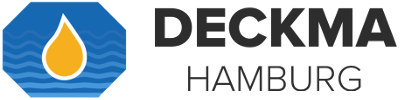 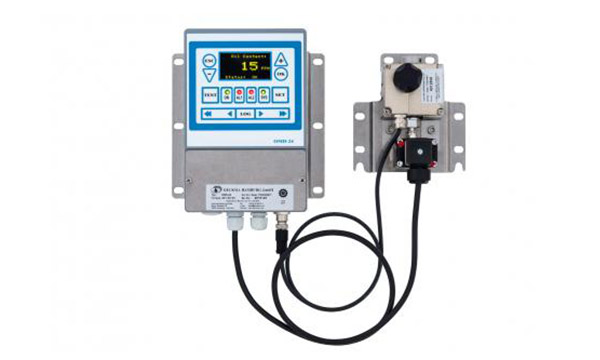                                  	Read more : OMD-24 series								         OMD 24 Property											ValueRange (measurement & indication)							0 - 30 ppm, Trend up to 50ppmRange (IMO specification)									0 - 15 ppm (according IMO regulations)Accuracy											better than IMO MEPC.107(49)Electrical power supply									24V - 240V, AC or DC, Automatic Voltage SelectionElectrical power consumption								< 10 VASample											Oily water from separator outlet, 0,1 - 4 l/minSample temperature range								+1°C  to +65°CSample connections									R 1/4" FemaleAlarm 1 & 2 Set Points									1 - 15ppm (independently adjustable)Alarm 1 operating delay for annunciation						1 - 540 secAlarm 2 operating delay for control							1 - 10 secAlarm contacts										2 independently adjustable switchover contactsAlarm contact operation mode								De-energized in Alarm StateAlarm contact ratings									3A, 240V eachAlarm output											0 - 20 mA or 4 - 20 mA, for 0-30ppm reversible, ext. Load<150ΩDisplay											Graphic DisplayAmbient temperature									+1°C to +55°CClass of protection										IP 65Dimension											360 x 240 x 100 mm (WxHxD)Weight											5,4 kgs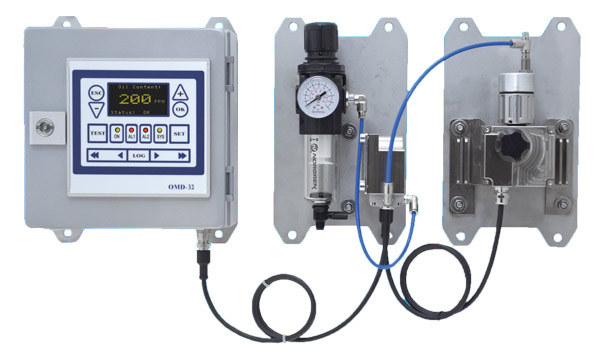                              Read more : OMD-32 series							                    OMD 32Property								ValueRange*								0 – 200 ppmResolution*								1ppm (0.1 ppm below 10ppm)Accuracy								up to +/- 1ppm below 10ppmResponse time							< 5sSample Water Pressure						>max. 10 barSample Flow								typ. 2 Liter / minSample Water Temperature					up to 90° CPower Supply							24 V – 240V AC or DCPower Consumption						< 10 VAppm Alarm								2  adjustable ( independent, entire range )ppm Alarms delay							2 adjustable ( independent, from 1 sec. up to 540 sec.)ppm Alarm visual indication					2 Red LEDsppm Alarms Contact Rating					2 Potential free 1 pole change over contacts, 3 A / 240 VACSystem Fault Alarm visual indication:				Red LEDSystem Fault Alarm Contact Rating				Potential free 1 pole change over contact, 3 A / 240 VACOutput Signal							0(4) – 20 mA, ext. Load < 150 W,  Output range adjustableCleaning System*							Automatic, pneumatically operatedCleaning system air pressure*					2.5 - 6 bar, typ. <0.1 Liter / hourAmbient Temperature						+ 1 to + 55° C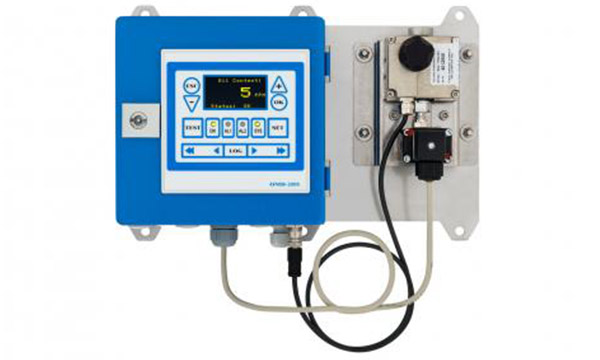 		Read more : OMD-2008 series							      OMD 2008Property										ValueRange (measurement & indication)						0 - 30 ppm, Trend up to 50ppmRange (IMO specification)								0 - 15 ppm (according IMO regulations)Accuracy										better than IMO MEPC.107(49)Electrical power supply								24V - 240V, AC or DC, Automatic Voltage SelectionElectrical power consumption							< 10 VASample										Oily water from separator outlet, 0,1 - 4 l/minSample temperature range							+1°C  to +65°CSample connections								R 1/4" FemaleAlarm 1 & 2 Set Points								1 - 15ppm (independently adjustable)Alarm 1 operating delay for annunciation					1 - 540 secAlarm 2 operating delay for control						1 - 10 secAlarm contacts									2 independently adjustable switchover contactsAlarm contact operation mode							De-energized in Alarm State			Alarm contact ratings								3A, 240V each							Alarm output										0 - 20 mA or 4 - 20 mA, for 0-30ppm reversible, ext. Load<150Ω	Display										Graphic DisplayAmbient temperature								+1°C to +55°CClass of protection									IP 65Dimension										360 x 240 x 100 mm (WxHxD)Weight										5,4 kgs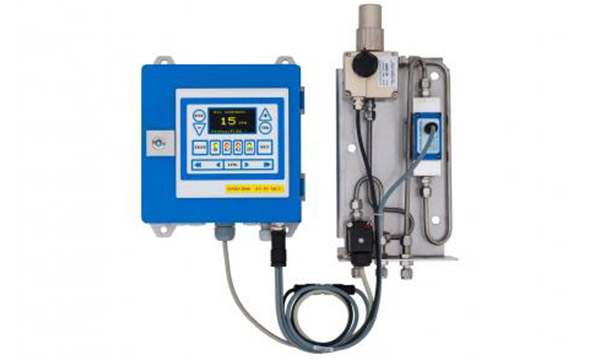 		Read more : OMD-2008 EV FC MCU series							                       OMD 2008 EV FC MCUProperty									ValueRange:									0 – 30 ppm, Trend indication 50ppmAccuracy									According IMO MEPC. 107(49)Linearity:									Up to 30 ppm better than ± 2 %Display:									Yellow Graphic DisplayPower Supply:								24 V - 240V AC or DC, Automatic Voltage selectionAlarm Points 1+2:								Adjustable between 1 - 15 ppm (Works adjustment 15 ppm)Alarm 1 Operating Delay: (for annunciation purpose)			Adjustable between 1 – 540 sec. (Works adjustment 2 sec)Alarm 2 Operating Delay: (for control purposes)			Adjustable between 1 – 10 sec. (Works adjustment 10 sec)System Fault Alarm:							Red LEDAlarm Contact Rating:							Potential free 1 pole change over contacts, 3 A / 240 VAlarm Indication:								Red LEDsOutput Signal:								0 – 20 mA or 4 – 20 selectable active current loop, ext. Load < 150 OhmClean Water Pressure:							0-6 barSample Water Pressure:							0,1 - 6 barSample Flow:								Approx. 0,6 - 3 l/min depend. to pressureAmbient Temperature:							+ 1 to + 55° C					Sample Water Temperature:						+ 1 to + 65° C	Size (Computer Unit):							200 mm W x 200 mm H x 100 mm DSize (EV-FC-MCU Arrangement):					150 mm W x 290 mm H x 140 mm DDegree of Protection:							IP 65Weight:									5,9 kg